PAUL R. BROWN LEADERSHIP ACADEMY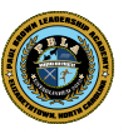 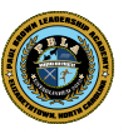 1360 Martin Luther King, Jr. DriveP.O. Box 1433 Elizabethtown, NC 28337(910) 862-2965(910) 862-3054 – FaxA NORTH CAROLINA CHARTER SCHOOL						September 15, 2022  To: Parents in the classroom of ____________________________Subject: Notification to Parents of Teacher Non-LicensureThe Elementary and Secondary Education Act of 1965, reauthorized as the Every Student Succeeds Act of 2015 requires that Title I - funded schools inform parents if their child is assigned a teacher in a core curriculum area for four or more consecutive weeks who is not licensed by the North Carolina Department of Public Instruction.Core subject areas include: English, reading, language arts, mathematics, science, foreign languages, civics and government, social studies, economics, arts, history, geography, and Kindergarten through Grade 12 (K-12).Although our state has demanding requirements, these requirements do not automatically mean that every teacher is fully licensed by the North Carolina Department of Public Instruction, even if he or she has been teaching for years and has been successful and performing at high levels.Currently, your child's teacher named above does not meet this requirement. The following is a brief explanation as to why the teacher is not licensed:Paul R. Leadership Academy is committed to providing quality instruction for all students and does so by employing the most qualified individuals available to teach and support each student in the classroom. If you have any questions regarding the qualifications of your child's teacher, please feel free to contact me at jwray@prbla.org or (910) 862-2965.